Приложение 5.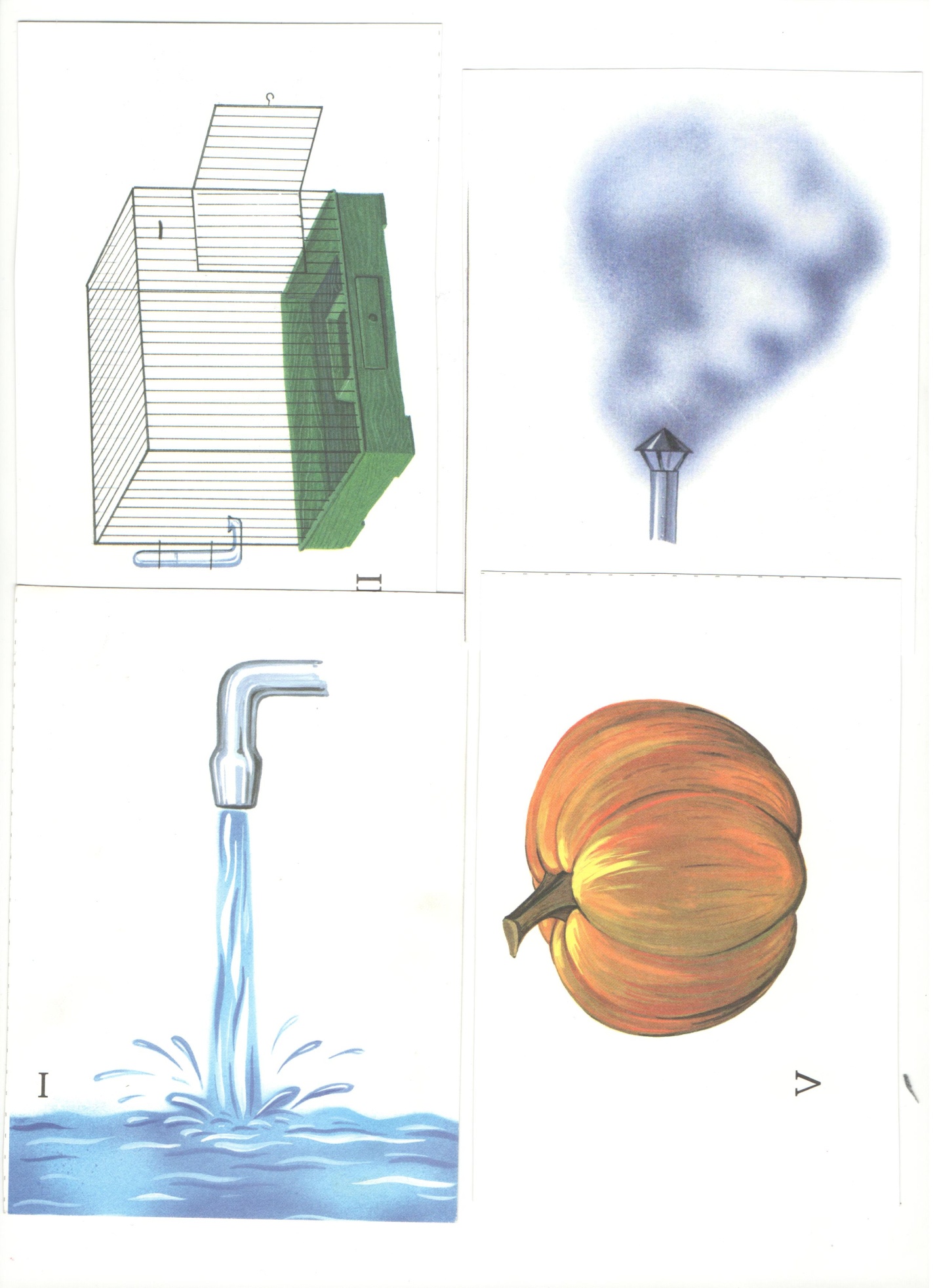 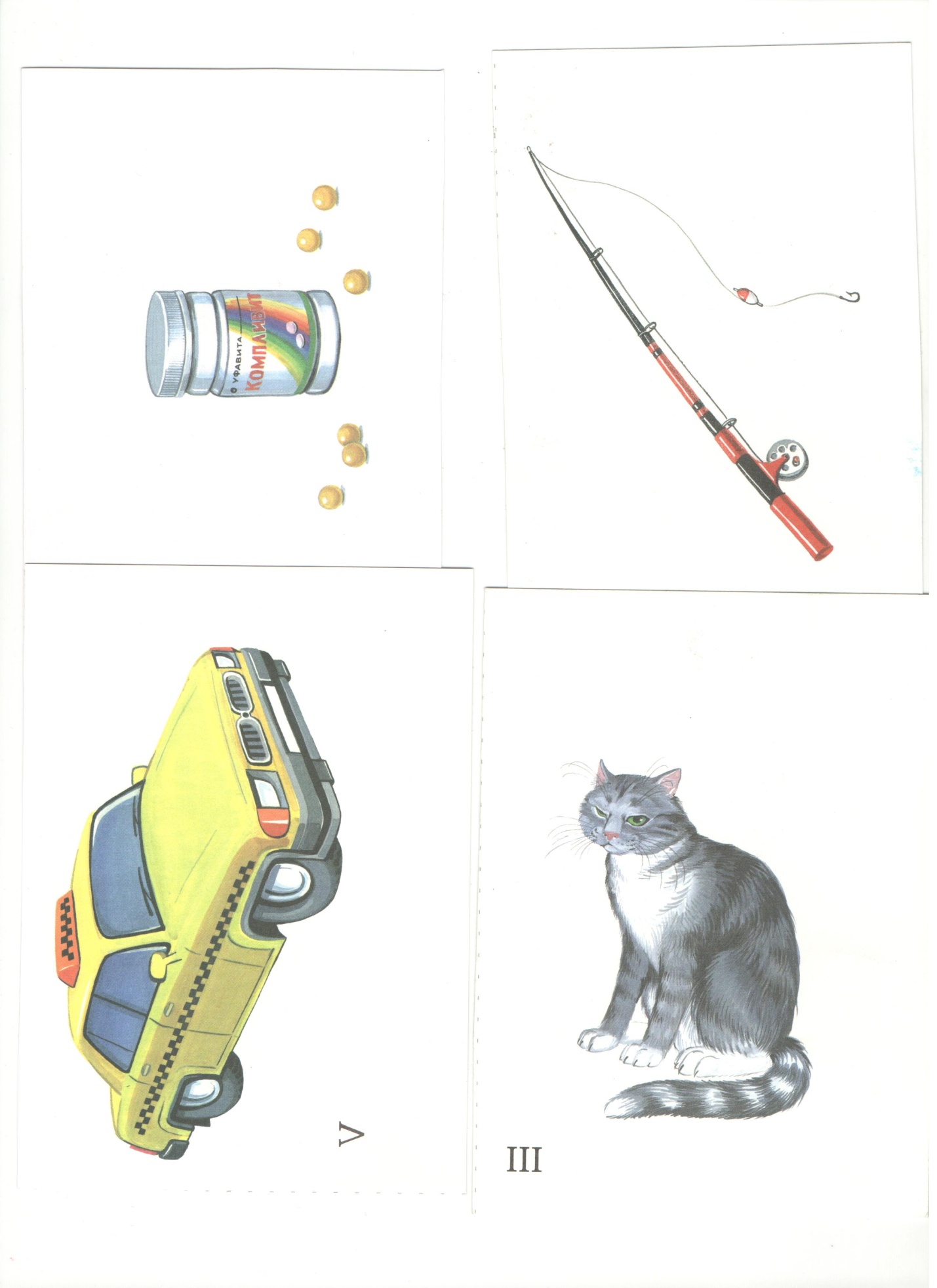 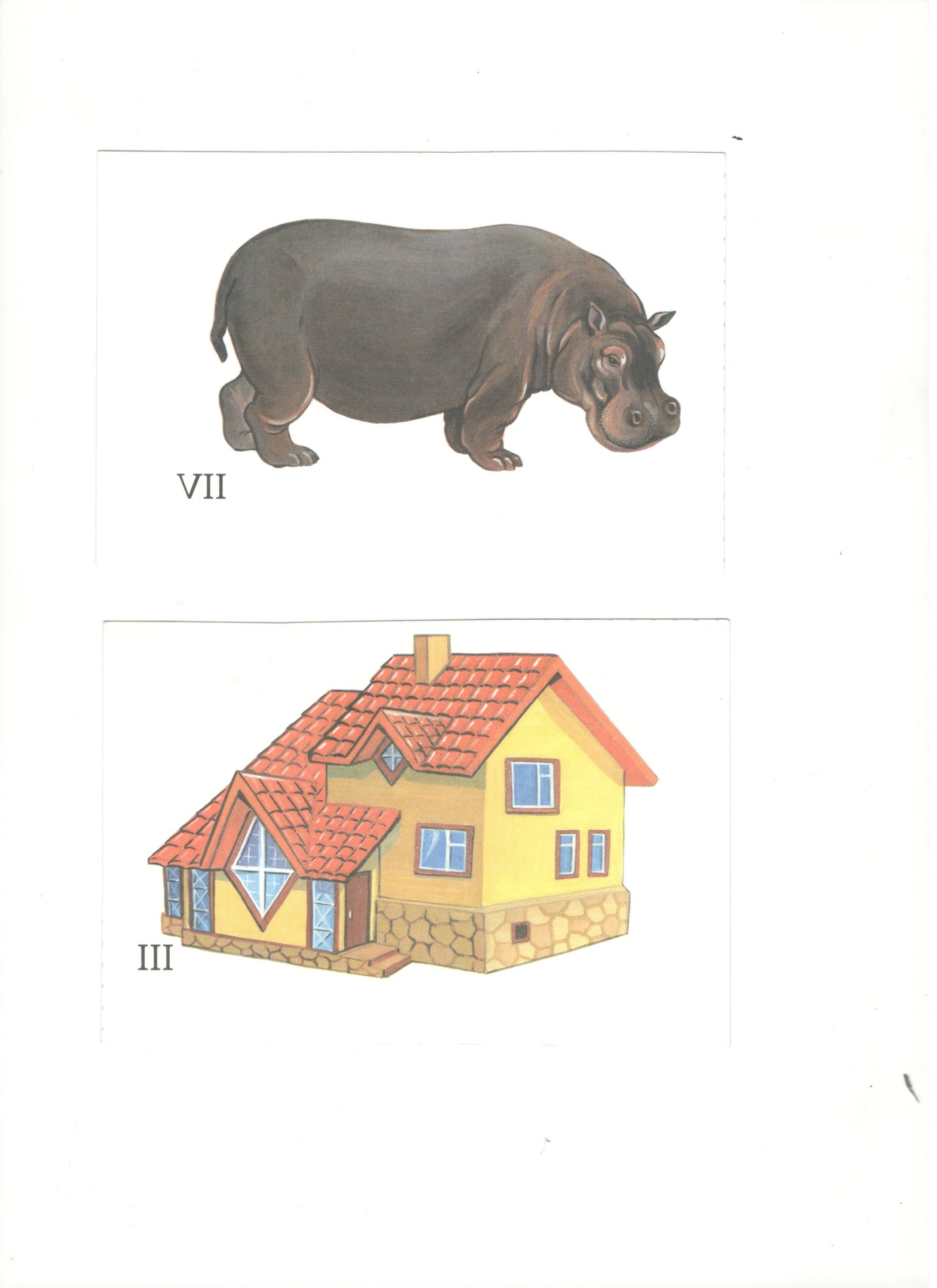 